PENGUMUMAN No: 028/UN14.4.C/PP/2019PENERIMAAN PENGHUNI BARU ASRAMA DAN RUSUNAWA UNIVERSITAS UDAYANA TAHUN AJARAN 2019/2020Dengan ini diumumkan bahwa untuk Tahun Ajaran 2019/2020, Rusunawa/Asrama Universitas Udayana menerima mahasiswa penghuni dengan  kondisi, syarat, dan ketentuan sebagai berikut:Syarat penghuni:Mahasiswa baru tahun ajaran 2019/2020Diutamakan berasal dari luar daerahMengisi formulir permohonan sebagai penghuni (secara online) Bersedia mengikuti tata tertib sebagai penghuni asrama/rusunawa sebagai berikut:Menandatangani perjanjian sewa untuk masa tinggal minimal 6 (enam) bulan dan maksimal 1 (satu) tahunMembayar biaya sewa per semesterNomor kamar ditentukan oleh pengurus asrama/rusunawaProsedur pendaftaran dan pembayaranCalon penghuni melakukan survai lokasiCalon penghuni mengisi formulir pendaftaran melalui linkEvaluasi oleh pengurus asrama/rusunawaSurat penerimaan sebagai penghuni dan perintah membayarMelakukan pembayaran ke rekening sesuai lokasi hunian:Loading barang dan mulai tinggal di asrama/rusunawa dengan menyerahkan bukti pembayaran.Daftar lokasi dan tarif sewa terlampir.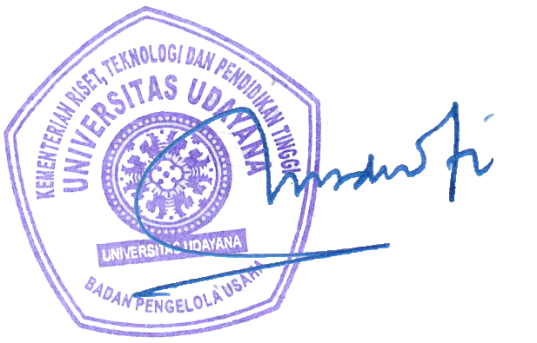 							Direktur Badan Pengelola Usaha							Universitas Udayana,							Sayu Ketut Sutrisna Dewi							NIP.196311271992032003DAFTAR TARIF SEWA ASRAMA/RUSUNAWAUNIVERSITAS UDAYANA TAHUN AJARAN 2019/2020DAFTAR NO REKENING PENERIMAAN PEMBAYARAN SEWA ASRAMA/RUSUNAWA							Denpasar, 18 April 2019Direktur Badan Pengelola Usaha							Universitas Udayana,							Sayu Ketut Sutrisna Dewi								NIP.196311271992032003NoNama dan Lokasi HunianPutra/PutriJumlah KamarJumlah penghuni/kamarCatatanTarif sewa per kamar Tarif sewa  per orang 1Asrama Putra Jl. Nias DenpasarPutra24 2 orangKamar mandi di dalamRp. 600.000 per bulanRp. 3.600.000 per semesterRp. 300.000 per bulanRp. 1.800.000 per semester2Asrama Putri Jl. Nias DenpasarPutri242 orangKamar mandi di dalamRp. 600.000 per bulanRp. 3.600.000 per semesterRp. 300.000 per bulanRp. 1.800.000 per semester3Asrama Putra Kampus Bukit JimbaranPutra182 orangKamar mandi komunalRp. 400.000 per bulanRp. 2.400.000 per semesterRp. 200.000 per bulanRp. 1.200.000 per semester4Rusunawa Kampus Bukit JimbaranPutra dan Putri1062 orangKamar mandi komunalRp. 600.000 per bulanRp. 3.600.000 per semesterRp. 300.000 per bulanRp. 1.800.000 per semesterNoNama Asrama/RusunawaRekening1Asrama DenpasarAsrama DenpasarBank BNI98833344140703002Asrama Bukit JimbaranAsrama Bukit JimbaranBank BNI 9883334414070400 3Rusunawa Bukit JimbaranRusunawa Bukit JimbaranBank BNI9883334414070500 